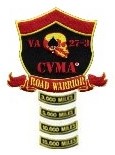 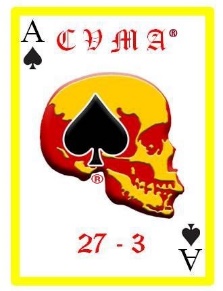 CVMA® 27-3Road Warrior ProgramRoad Captain Mileage and AttendanceThe following members of VA 27-3 participated in this event:SignatureEvent nameDateRoad CaptainTail GunnerRiderPassengerMileageNumber of bikesOfficial Total Mileage